Курян приглашают принять участие в обсуждении проекта постановления Правительства РФ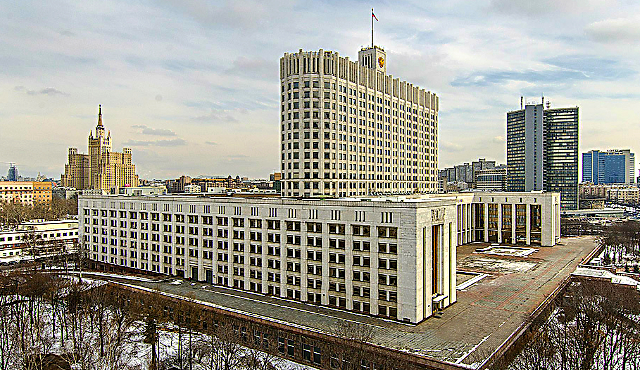 Для общественного обсуждения опубликован проект постановления Правительства РФ, который позволяет ввести на Единый портал государственных и муниципальных услуг сервисы для уполномоченного по правам потребителей финансовых услуг и для Федеральной службы судебных приставов.Предлагается, чтобы через ЕПГУ потребители финансовых услуг могли подавать финуполномоченному обращения об удовлетворении требований имущественного характера, предъявляемых к финансовым организациям, оказавшим им финансовые услуги.Кроме того, добавляется услуга по приёму ФССП России ходатайств, объяснений, отводов и жалоб по исполнительному производству.Соответствующие изменения планируются в перечень иных услуг, сведения о которых размещаются в федеральном реестре государственных и муниципальных услуг.Также проект постановления предусматривает введение категории «Должностные лица, органы и организации» как субъектов, предоставляющих иные услуги. Сейчас предоставление таких услуг должностными лицами, в число которых входит финомбудсмен, не регламентировано.Предлагаемые изменения позволят обеспечить предоставление государственных услуг не только уполномоченным по правам потребителей финансовых услуг, но и иными органами и организациями при дальнейшем расширении перечня иных услуг.